Протоколрассмотрения заявок на участие в открытом аукционепо продаже права на заключение договоров аренды земельных участкови признания аукциона не состоявшимся по лотам № 2, № 3, №4 г. Севск                                                                                                                                     14.11.2019 г. 11.00 часов1. Организатор аукциона по продаже  права на заключение договоров аренды земельных участков, государственная собственность на которые не разграничена: Администрация Севского муниципального района в  лице комитета по управлению  муниципальным имуществом.Местонахождение и почтовый адрес продавца: 242440. Брянская область, г. Севск, ул. Розы Люксембург, 50.Контактный телефон: 8 (48356) 9-75-51/ факс 9-14-33.2. Ответственный за проведение аукциона: комитет по управлению муниципальным имуществом администрации Севского муниципального района.3. На заседании аукционной комиссии о признании претендентов участниками аукциона присутствуют 6 членов комиссии: Председатель комиссии: Большунов Михаил Владимирович – заместитель главы администрации Севского муниципального района;Заместитель председателя комиссии: Лебедик Николай Петрович – председатель Комитета по управлению муниципальным имуществом;Секретарь комиссии: Реброва  Ольга Юрьевна – старший инспектор комитета по управлению муниципальным имуществомЧлены комиссии:Мерзлякова Тамара Федоровна – заместитель главы администрации Севского муниципального района;Кузина Елена Валентиновна -  начальник отдела экономики, торговли, бытовых услуг и муниципального контроля;Екимов Александр Михайлович – начальник отдела архитектуры и строительства.4. Информационное сообщение о проведении аукциона открытого по составу участников и форме подаче предложений по цене было опубликовано в информационном бюллетене по официальному опубликованию (обнародованию) правовых актов администрации Севского муниципального района Брянской области 17.10.2019 г. № 417 и размещено на официальном интернет-сайте Российской Федерации www.torgi.gov.ru, и сайте администрации Севского муниципального района.5. Наименование и характеристика, выставленных  на аукцион земельных участков, государственная собственность на которые не разграничена:6. Процедура рассмотрения заявок на участие в аукционе проводилась аукционной комиссией в период с 11 часов 00 минут до 11 часов 30 минут 14.11.2019 года по адресу: Брянская область, Севский район, г. Севск, ул. Розы Люксембург, 50, кабинет председателя аукционной комиссии.7. До окончания, указанного в информационном сообщении о проведении аукциона по продаже права на заключение договоров аренды земельных участков срока подачи заявок на участие в аукционе - до 16 час. 00 мин. 13.11.2019 г. – поступили заявки на бумажных носителях от следующих претендентов:8. Поступление заявок зафиксировано в журнале регистрации заявок на участие в аукционе. 9. До окончания указанного в извещении о проведении аукциона срока, заявки на участие в аукционе не отзывались. 10 Претендентов, которым было отказано в допуске к участию в аукционе, нет.11. Аукционная комиссия, рассмотрев поданные заявки на участие в аукционе, приняла решение:11.1.Заявки, подданные по лотам №1, №2, №3, №4, соответствуют  требованиям, установленным в документации об аукционе.11.2. Допустить к участию в аукционе по лоту № 1 18.11.2019 года в 11.30 часов (время московское): юридические лица – ООО «Новый путь» и ООО «Мираторг-Орел».11.3. Аукцион по продаже права на заключение договоров аренды земельных участков, государственная собственность на которые не разграничена, по лотам № 2, №3, № 4 (подано по одной заявке по каждому лоту) в соответствии с пунктом 14 статьи 39.12 Земельного кодекса РФ признать не состоявшимся.Голосовали «за» - единогласно.12. Комитету по управлению муниципальным имуществом в соответствии с п.14 ст. 39.12 Земельного кодекса РФ заключить договора аренды земельных участков с единственными заявителями:- по лоту № 2 – с ООО «Мираторг Орел» по начальной цене предмета аукциона 114 864 (сто четырнадцать тысяч восемьсот шестьдесят четыре) рубля 80 копеек;- по лоту № 3 -  с Мамедовым Эльманом Афраим Оглы по начальной цене предмета аукциона 32 000 (тридцать две тысячи) рублей 00 копеек;- по лоту № 4 - с ООО «Мираторг Орел» по начальной цене предмета аукциона 117 652 (сто семнадцать тысяч шестьсот пятьдесят два) рубля 80 копеек;13. Протокол рассмотрения заявок на участие в открытом аукционе по продаже права на заключение договоров аренды земельных участков и признания аукциона не состоявшимся по лотам №2, №3, №4 подлежит размещению на официальном Интернет-сайте Российской Федерации www.torgi. gov. ru. , сайте администрации Севского муниципального района. 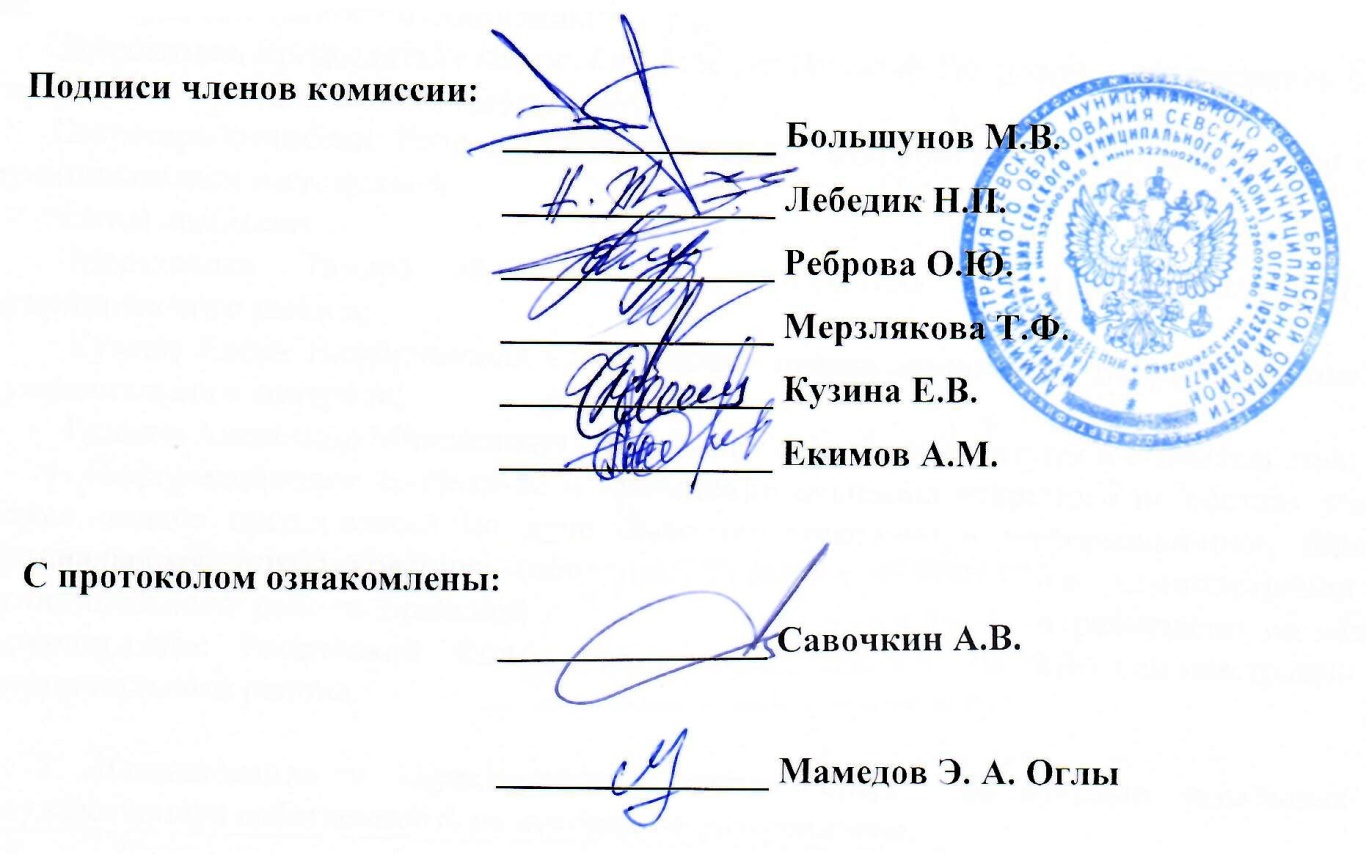 №лотаНаименование объектаНачальная цена, руб. (без учета НДС)Задаток,руб., 20%Шаг аукциона, руб.,3%Лот №1Земельный участок площадью 562754 кв.м.,  расположенный по адресу: Российская Федерация, Брянская область, Севский  район, Чемлыжское сельское поселение поселение, южнее п. Заречный.Категория земель - земли сельскохозяйственного назначения.Разрешенное использование: сельскохозяйственные угодья (пашни, сенокосы, луга, пастбища, сады, огороды).Кадастровый номер участка 32:22:0190109:43.Ограничения прав на земельный участок нет.225 101,6045 020,326 753,05Лот №2Земельный участок площадью 287 162 кв.м.,  расположенный по адресу: Брянская область, Севский район, п. Трудовик.Категория земель - земли сельскохозяйственного назначения.Разрешенное использование: для ведения личного подсобного хозяйства.Кадастровый номер участка 32:22:0250101:107Ограничения прав на земельный участок нет.114 864,8022 972,963 445,95Лот №3Земельный участок площадью 80 000 кв. м,  расположенный по адресу: Российская Федерация, Брянская область, Севский муниципальный район, Косицкое сельское поселение, северная окраина с. Поздняшовка.Категория земель - земли сельскохозяйственного назначения.Разрешенное использование: сельскохозяйственные угодья (пашни, сенокосы, луга, пастбища, сады, огороды).Кадастровый номер участка 32:22:0000000:1027.Ограничения прав на земельный участок нет.32 000,06 400,0960,0Лот №4Земельный участок площадью 294 132 кв.м,  расположенный по адресу: Российская Федерация, Брянская область, Севский муниципальный район, Чемлыжское сельское поселение, вблизи н.п. Заулье.Категория земель - земли сельскохозяйственного назначения.Разрешенное использование: объекты сельскохозяйственного производства.Кадастровый номер участка 32:22:0000000:1026.Ограничения прав на земельный участок нет.117 652,8023 530,563 529,58№ лота Наименование (для юрид. лица), Ф.И.О. ( для физ. лица)претендентаМесто нахождения (для юрид. лица)место жительства(для физ. лица)Реквизиты (для юрид. лица)паспортные данные(для физ. лица)Регистрационный. номер, дата и время поступления заявки1ООО «Новый путь»241525, Брянская область, Брянский район, с. ОпаханьИНН 3255511092,КПП 324501001ОГРН 1103254014632, зарегистрировано 29.04.2010 г. МИ ФНС № 4 по Брянской области01-19-4821,07.11.2019 года,14 часов 05 минут1ООО «Мираторг-Орел»302000,Орловская обл., Орловский район, пос. Дружный, ул. Машиностроителей, д. 13ИНН 5720020715,КПП 572001001ОГРН 1135748000630, зарегистрировано 23.04.2013 г. МИ ФНС № 8 по Орловской области01-19-486611.11.2019 года, 11 часов 40 минут2ООО «Мираторг-Орел»302000,Орловская обл., Орловский район, пос. Дружный, ул. Машиностроителей, д. 13ИНН 5720020715,КПП 572001001ОГРН 1135748000630, зарегистрировано 23.04.2013 г. МИ ФНС № 8 по Орловской области01-19-486811.11.2019 года, 11 часов 50 минут3Мамедов Эльман Афраим ОглыБрянская область, Севский район, с. Поздняшовка, ул. Центральная, д. 5А Паспорт серия 15 14 № 191807 выдан ТП УФМС России по Брянской области в г. Севск 13.07.2015 г.01-19-477805.11.2019 года09 часов 50 минут4ООО «Мираторг-Орел»302000,Орловская обл., Орловский район, пос. Дружный, ул. Машиностроителей, д. 13ИНН 5720020715,КПП 572001001ОГРН 1135748000630, зарегистрировано 23.04.2013 г. МИ ФНС № 8 по Орловской области01-19-486711.11.2019 года, 11 часов 45 минут